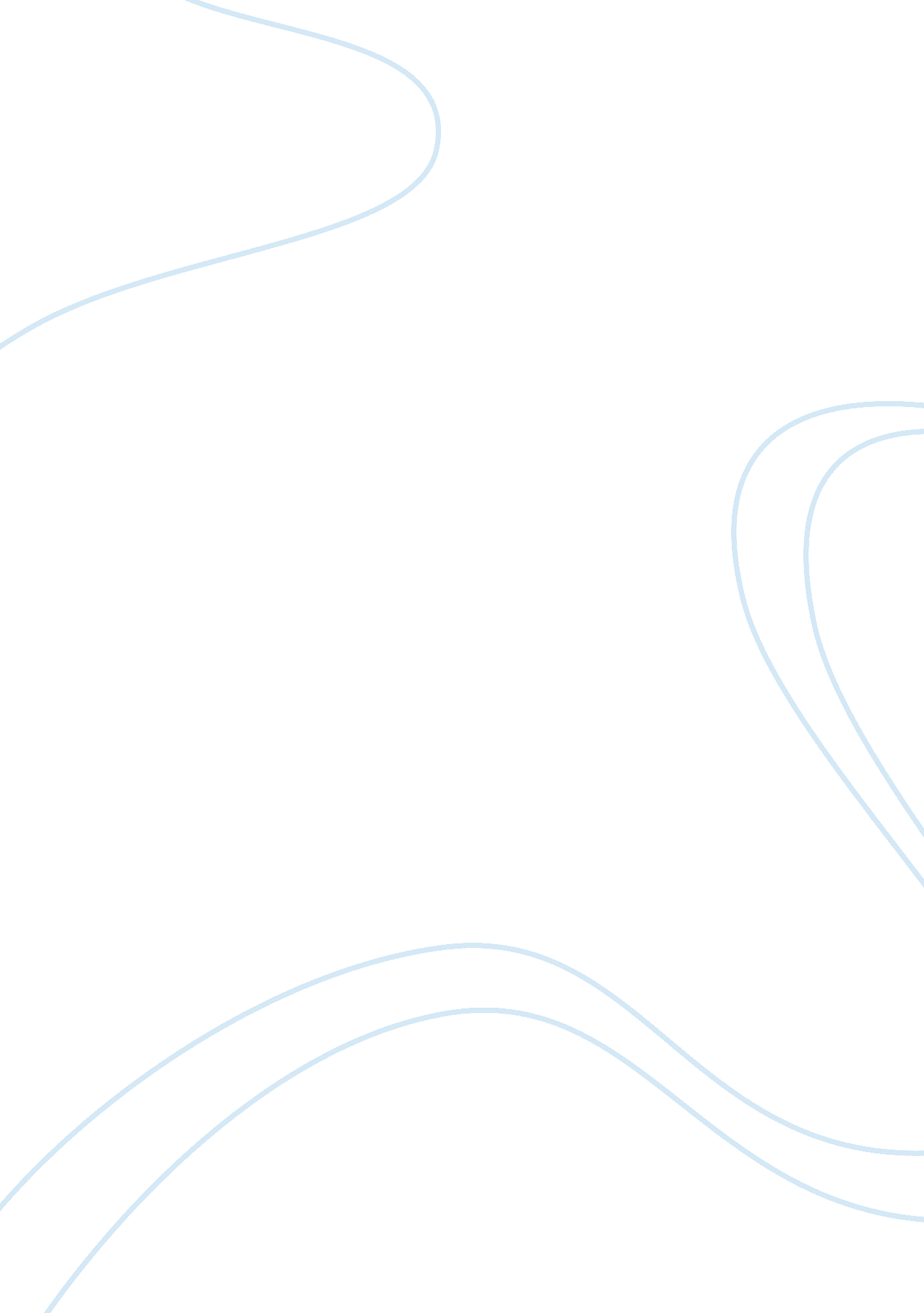 Unit 6 seminar public healthLiterature, Russian Literature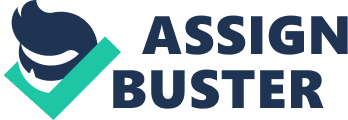 Public Health The essay aims to discuss the advantages and disadvantages of barrier protections includingimmunizations, isolation, and quarantine in protecting the population. 
Public Health 
Communicable diseases pose a major threat to the population especially those of the young and the old and a range of public health tools are made available to address the burden of communicable diseases, among of which are barrier protections including isolation and quarantine, immunizations, screening and case finding, treatment and contact treatment, and efforts to maximize effectiveness of treatments and prevent resistance (Riegelman, 2010, 101). 
Barrier protections are believed by many to be the most successful intervention in preventing communicable diseases, such as those related to sexually-transmitted diseases (STDs). In addition, barrier protections have been a routine part of all health care institutions in reducing the spread of disease. 
Riegelman (2010) define immunization as the introduction of antibodies/vaccine to strengthen the immune system and to prevent or control diseases (102). Immunizations are essential to the protection of the public because it prevent infection from bacterial and viral diseases, provide either short/long-term immunity, may effectively control outbreak, and can control 70-90% of substantial population with infections from contagious viruses. On the other hand, a number of disadvantages were also noted, among of which are: some diseases such as HIV/AIDS may not have effective vaccines, immunizations are rarely 100% effective particularly among the young and the old and can produce side effects such as allergic reactions, live vaccines may cause injury to fetus or diseases to those with reduced immunity, and immunizations through inactivated vaccine may not produce long-term immunity and thus requires follow-up vaccines/boosters. 
Barrier protections also include isolation and quarantine. Isolation refers to the separation of the individuals with diseases from healthy population in order to prevent exposure (Riegelman, 2010, 102). Isolation and quarantine have the advantage of controlling the spread of a number of infections and serve as the basic strategies for controlling communicable diseases such as HIV/AIDS, chlamydia, gonorrhea, and syphilis. However, isolation and quarantine may possibly break confidentiality of contacts’ information due to identification of individuals with diseases and follow-up of contacts. It may also lead to public recognition and social stigma placed upon affected individuals. 
Barrier protections such as immunizations, isolation, and quarantine encompass treatment of those with disease and their contacts and are all essential comprehensive efforts to control communicable diseases and protect the population. 
Reference 
Riegelman, R. (2010). Communicable Diseases. Public Health 101: Healthy People – Healthy Populations (p. 99-110). Massachusetts: Jones and Bartlett Publishers. 